										Head Teacher Melindar KaurInterim Head of School Susan Wass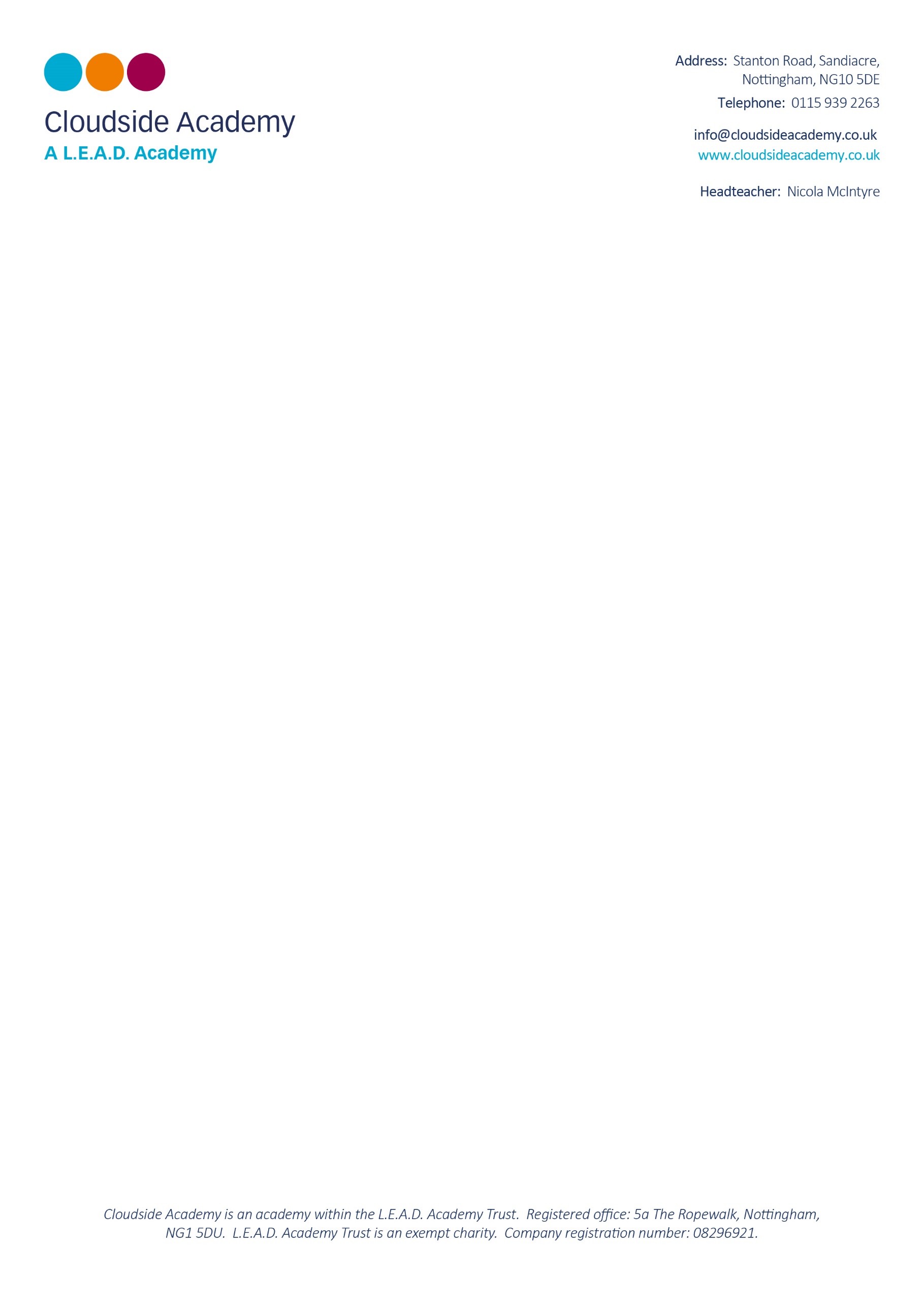 Deputy Headteacher Jodie MilsonCloudside Sunshine Club Breakfast and After School Club ApplicationI/We request that our child attend the Cloudside Sunshine Breakfast and After School Club.Child’s Full Name: 	 ____________________________________________Child’s Date of Birth 	____________________________________________Parent/Carer names ___________________________________________Home Address: ____________________________________________                                    ____________________________________________Any other person who has parental responsibility for this childName/ Addresses: 	____________________________________________      			____________________________________________Emergency Contact: 1  ____________________________________________(Names, relationship   and phone numbers)  2 ____________________________________________Name, address and      ____________________________________________phone numbers ofanyone else who          ____________________________________________may collect your child                                     ____________________________________________Tell us about your child. (Likes, dislikes, favourite food, drink or breakfast cereal etc.)____________________________________________________________________________________________________________________________________________________________________________________________________________________________________________________________________________________________________________________________________________________________________________________________________________Child’s Doctor: ____________________________ Contact No___________________________Doctor’s address: __________________________________________________________________________________                                 _________________________________________________________________________________Do you consider or does your child have any allergies?          Yes   No  (please circle)If yes please give full details  ______________________________________________________________________________________________________________________________________________Do you consider or does your child have any medical conditions?   Yes    NoIf yes please give full details:  ______________________________________________________________________________________________________________________________________________Do you consider or does your child have any additional needs?        Yes    NoIf yes please give full details:  ______________________________________________________________________________________________________________________________________________Does your child have any special dietary needs?                                Yes    NoIf yes please give full details:  ______________________________________________________________________________________________________________________________________________Does / is your child receiving any medication?                                     Yes   No If yes please give details of medication ___________________________________________________________________________________________________________________________________If yes does this medication need to be administered at Shine?          Yes/   No If yes please complete a medicines form giving dosage. (see medicines form)Child’s Name ________________________________________________________________________Child’s home language ______________________________________________________________Additional language (y / n - if y which language) ______________________________________Who has legal contact with the child? ______________________________________________Who has parental responsibility? ____________________________________________________Religion ____________________________________________________________________________Ethnicity: Ethnicity: 		White British				Asian or Asian British: Indian				White Irish				Asian or Asian British: Pakistani			White: Traveller of Irish Heritage		Asian or Asian British: Bangladeshi			White: Other				Asian or Asian British: Other			White: Gypsy/Roma			Black or Black British: Caribbean			Mixed: White and Black Caribbean	Black or Black British: African		 	Mixed: White and Black African		Black or Black British: Other 			Mixed: White and Asian			Chinese			Mixed: Other				Prefer not to say			Any other ethnic group: _________________________________________Booking Form  Regular Days I would like to book my child ……………………………… of class …………..On the regular days below.  BreakfastMonday	7:30am start		8:00am startTuesday	7:30am start		8:00am startWednesday	7:30am start		8:00am startThursday 	7:30am start		8:00am startFriday 		7:30am start		8:00am start*please delete as appropriate Afterschool ClubMondayTuesdayWednesdayThursdayFriday*please delete as appropriateAll booked places will be chargeable and an invoice will be sent out to you in September, unless you give us 3 days’ notice, or your child is unwell and not at school.  If you require additional dates, please speak to a member of Cloudside Shine Fun Club.  Any additional dates will be added to your next invoiceBooking Form  Shift Patterns ~ Week 1 I would like to book my child ……………………………… of class …………..On the regular days below.  BreakfastMonday	7:30am start		8:00am startTuesday	7:30am start		8:00am startWednesday	7:30am start		8:00am startThursday 	7:30am start		8:00am startFriday 		7:30am start		8:00am start*please delete as appropriate Afterschool ClubMondayTuesdayWednesdayThursdayFriday*please delete as appropriateAll booked places will be chargeable and an invoice will be sent out to you in September, unless you give us 3 days’ notice, or your child is unwell and not at school.  If you require additional dates, please speak to a member of Cloudside Shine Fun Club.  Any additional dates will be added to your next invoice.  Booking Form Shift Patterns ~ week 2I would like to book my child ……………………………… of class …………..On the regular days below.  BreakfastMonday	7:30am start		8:00am startTuesday	7:30am start		8:00am startWednesday	7:30am start		8:00am startThursday 	7:30am start		8:00am startFriday 		7:30am start		8:00am start*please delete as appropriate Afterschool ClubMondayTuesdayWednesdayThursdayFriday*please delete as appropriateAll booked places will be chargeable and an invoice will be sent out to you in September, unless you give us 3 days’ notice, or your child is unwell and not at school.  If you require additional dates, please speak to a member of Cloudside Shine Fun Club.  Any additional dates will be added to your next invoice. Cloudside Shine Club Terms & Conditions1. Payment TermsThere is a nominal ‘one per family’ membership fee of £5.00.Fees – please see attached documentation.To help the club to keep the charges for every parent to a minimum, all parents are asked to pay fees in advance. Invoices will be sent out weekly/monthly in advance.  These will clearly state the date by which fees should be paid.Fees for occasional use must be paid by the date of the child’s attendance at the latest.2. Safety and DisciplineTo enable all children to have fun and be safe, reasonable behaviour is essential.The club expects, and will encourage all children to behave responsibly and to respect both staff, each other and club property.Children are expected to respond positively to requests from staff.Repeated disobedience and/or persistent anti-social behaviour could disrupt the club for all.  Consequently, the club reserves the right to terminate membership.3. Collecting ChildrenParents and carers are responsible for ensuring that they, or an authorised person, collect their children before the club closes at 6.00pm.For the protection of your children, no child will be released to an unauthorised person.Parents will be asked to sign the attendance book on collection of children.Owing to the high extra costs that the club would face, an additional charge of £5.00 per quarter hour will be made for each child who has not been collected by an authorised person by 6.00pm. Please telephone the club should unforeseen circumstances arisePersistent lateness could result in termination of membership.4. Sickness and AbsenceSickness – the session will be charged at the normal rate, unless Cloudside Shine Club have been informed before the session.  Long term sickness will be dealt with at the Committee’s discretion.Absence – Three days notice must be given for any cancellations – otherwise sessions will be charged for in full.Please retain this page for your record.Please return this section of the form.I / we are aware of the Terms and Conditions of Cloudside Shine Club and understand there is a ‘family membership fee’ of £5.00I / we are aware that the Policies and Procedures for Cloudside Shine Club are available to view at any time.I / we will inform you of any changes to my / our child’s personal information.I have read and agree with the above terms and conditions of Cloudside Shine Club.I give permission for Cloudside Shine staff to talk to Cloudside Academy teachers about my child.Child’s name ………………………….Parent’s / Carer’s signature …………………………………..Parent’s / Carer’s name ……………………………………….Date ………………………………..I give / do not give permission for my child / children’s photo to be shown on the school websiteDate-----------------------------------------Signature ---------------------------------------------------------------------This information was provided by:ParentCarer